АДМИНИСТРАЦИЯПАЛЬСКОГО СЕЛЬСКОГО ПОСЕЛЕНИЯП О С Т А Н О В Л Е Н И Е13.09.2018                                                                                                        № 142О  признании Болотова С.В.в качестве нуждающегося в жилом помещении           На  основании ст. 50,51 Жилищного кодекса Российской Федерации, Устава Пальского сельского поселения  Федерального закона от 6 октября 2003г. №131-ФЗ «Об общих принципах организации местного самоуправления в Российской Федерации», администрация Пальского сельского поселения ПОСТАНОВЛЯЕТ:  Признать нуждающимся в жилом помещении Болотова Сергея Валерьевича  14.06.1994г.р. паспорт 57 13 143429 выдан  Отделением УФМС России по Пермскому краю в Осинском районе 02.07.2014г., к.п. 590-039, зарегистрированного по адресу: Пермский край, Осинский район, с.Паль, ул.Запруд, д.2Контроль за выполнением данного постановления оставляю за собой.И.о главы Пальского сельскогопоселения-главы администрацииПальского сельского поселения                                                  О.О.Мельникова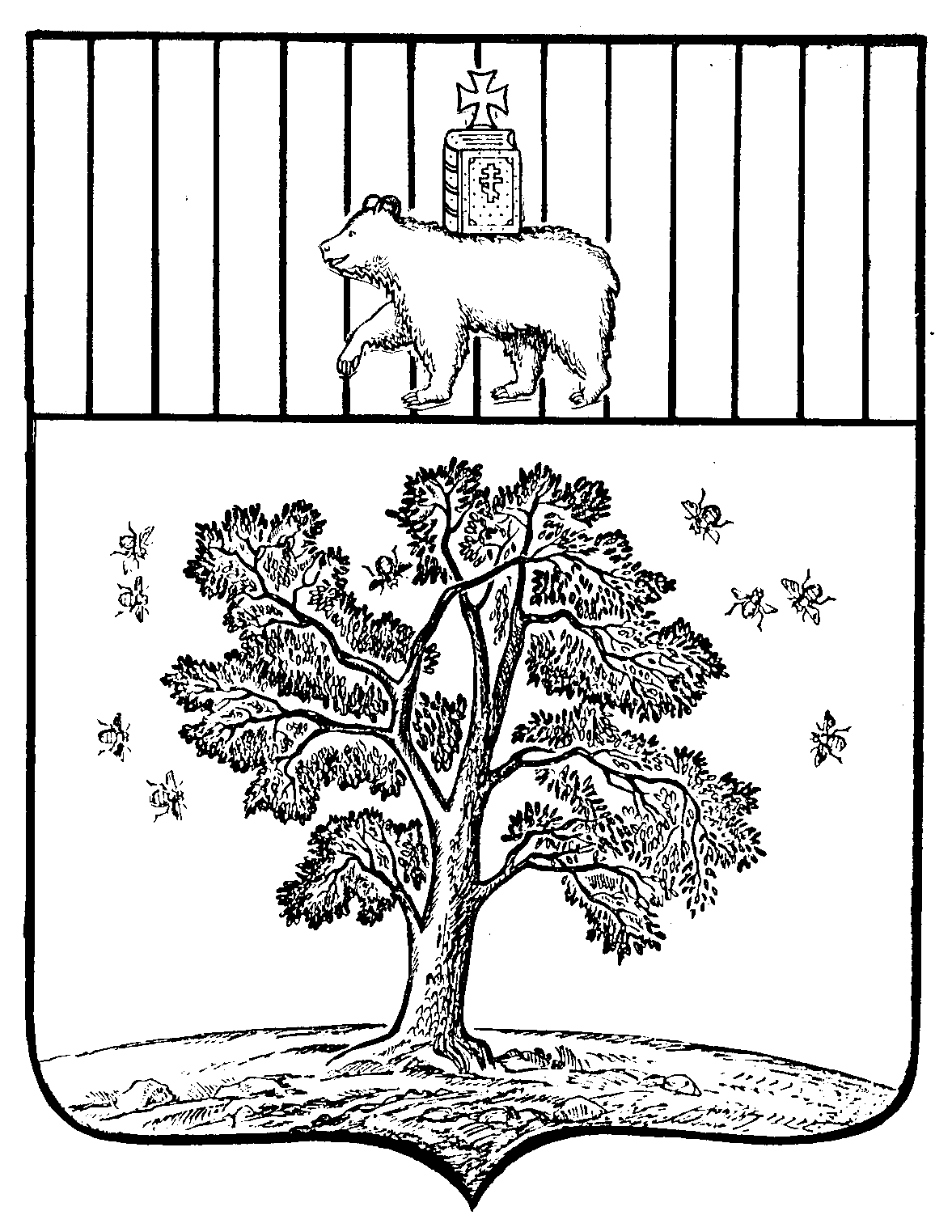 